2021年湖北公务员考试行测试题（考生回忆版）常识判断1. “十四五”时期是我国全面建成小康社会、 实现第一个百年奋斗目标之后，乘势而上开启全面建设社会主义现代化国家新征 程、 向第二个百年奋斗目标进军的第一个五年。  下列有关“十四五”规划说法正确的是：A．提出到本世纪中叶基本实现社会主义现代化远景目标，人均国内生产总值达到中等发达国家水平，中等收入群体显著 扩大B．坚持把发展经济着力点放在实体经济上，坚定不移建设制造强国、 质量强国、 网络强国、 数字中国C．坚持又快又好工作总基调，以推动高质量发展为主题，以深化供给侧结构性改革为主线D．“十四五”规划是在党的十九届四中全会上审议通过的，将于2021年开始实施2.  碧空如洗，草木竞荣，2020年初夏召开的全国两会极不平凡。  两会期间，习近平总书记多次“下团组”，对做好统筹疫情防 控和经济社会发展工作、 应对当前的风险和挑战、  永远保持同人民群众的血肉联系等方面作出重要指示，传递出攻坚克    难、 化危为机的坚定信心和力量。  以下选项对应关系不一致的是：A．谈经济社会发展——“在危机中育新机、  于变局中开新局”B．谈生态文明建设——“坚定信心不动摇，咬定目标不放松”C．谈疫情防控——“慎终如始、 再接再厉”D．谈执政为民——“人民至上、 生命至上”3.  下列国家勋章和国家荣誉称号与人名对应关系不正确的是：A．共和国勋章：申纪兰、 屠呦呦、 钟南山B．人民科学家：吴文俊、 南仁东、 程开甲C．人民英雄：张伯礼、 张定宇、 陈薇D．人民楷模：王文教、 王继才、 张桂梅4.  脱贫攻坚的重大胜利，为实现第一个百年奋斗目标打下了坚实基础，极大增强了人民群众获得感、 幸福感、 安全感，彻底 改变了贫困地区的面貌，改善了生产生活条件，提高了群众生活质量，“两不愁三保障”全面实现。  以下习近平总书记的“金 句”与脱贫攻坚无直接相关的是：A．脚下沾有多少泥土，心中就沉淀多少真情B．小康不小康，关健看老乡 C．扶贫必扶智，治贫先治愚 D．只争朝夕，不负韶华5.  下列有关我国2020年科技成就的说法正确的是：A．2020年12月，嫦娥五号返回器成功着陆，这是我国首次完成月球采样返回任务B．我国研制的“奋斗者”号载人潜水器于2020年11月坐底菲律宾海沟，创造了我国载人深潜新纪录C．中国环流器二号M装置于2020年底建成并实现首次放电，为我国核裂变堆的设计建造打下了坚实基础D．2020年7月，北斗三号全球卫星导航系统全面建成并开通服务，我国成为第四个独立拥有全球卫星导航系统的国家6.  下列有关我国抗美援朝战争的说法正确的是：A．志愿军与美军第一次交锋，是在仁川登陆战B．抗美援朝战争中，中国人民志愿军的司令员是粟裕C．中国人民支援军在战争中涌现出一大批英雄官兵，杨根思、 黄继光、 解秀梅是其中的优秀代表D．2020年是抗美援朝出国作战70周年，我国拍摄了《金刚川》 《芳华》 等一系列影视作品展现志愿军英勇无畏的优秀品 质7.  下列关于我国突发事件应对的表述错误的是：A．突发事件应对工作实行预防为主、 预防与应急相结合的原则B．新闻媒体应当无偿开展突发事件预防与应急、 自救与互救知识的公益宣传 C．突发事件分为自然灾害、 事故灾难、 公共卫生事件和群体性事件D．国务院有关部门、 县级以上地方各级人民政府及其有关部门、 有关单位应当为专业应急救援人员购买人身意外伤害保 险8.  下列四位作家原名与其作品、 笔名对应错误的是：A．李尧棠——《寒夜》 —— 巴金B．万家宝——《原野》 ——曹禺    C．舒庆春——《月牙儿》 ——老舍D．郭开贞——《太阳照在桑干河上》 ——丁玲9.  下列有关《中华人民共和国民法典》 的说法不正确的是：A．民法典将人格权独立成编，调整的是因人格权的享有和保护产生的民事关系B．八周岁以上的未成年人为限制民事行为能力人，不可独立实施纯获利益的民事法律行为C．民法典施行后，婚姻法、 继承法、 民法通则、 收养法、 担保法、 合同法、 物权法、 侵权责任法、 民法总则同时废止    D．民法典规定， 自然人享有隐私权，隐私是自然人的私人生活安宁和不愿为他人知晓的私密空间、 私密活动、 私密信息10. 下列表述按照所代表的年龄从小到大排序正确的是：A．从心之年→舞勺之年→知非之年→期颐之年→鲐背之年B．舞勺之年→知非之年→从心之年→鲐背之年→期颐之年 C．舞勺之年→从心之年→知非之年→期颐之年→鲐背之年 D．从心之年→舞勺之年→知非之年→鲐背之年→期颐之年11. 下列情形不可能发生的是：A．唐代安史之乱导致北方农业受损，农民不得不以红薯为主食B．明末英国瓷器商人评论曾看过的《牡丹亭》 《罗密欧与朱丽叶》 C．明代随郑和访问斯里兰卡的水手，听说东晋法显曾在当地游学    D．清代随隐元禅师到日本的僧人，到奈良唐招提寺瞻仰鉴真塑像12. 下列谚语不涉及二十四节气的是：A．花木管时令，鸟鸣报农时B．白露脚不露，寒露身不露 C． 日晕三更雨，月晕午时风D．秋分早霜降迟，寒露种麦正当时13. 下列关于历代正式行政区划的描述，正确的是：A．秦代：郡—县B．唐代：道—州、 府—县C．汉代：道—郡—县D．宋代：路—军、 州—县14. 下列关于风险管理的做法合适的是：A．某商业银行对不同信用等级的客户适用相同的贷款利率B．李某担心家中古董被盗造成损失，向保险公司购买财产保险C．考虑到大人和小孩风险承受力强弱不一，购买保险时小孩应优先于大人D．某外贸公司将要进口一批美国货物，为规避美元升值风险，向银行申请开立保函15. 根据我国法律规定，下列表述正确的是：A． 甲应聘某基层人民法院审判员，其就职时可以依照法律规定公开进行宪法宣誓B．乙是某大型超市收银员，利用工作便利私自窃取货款5万元，其行为构成贪污罪C．丙是某县负责抗洪指挥工作的领导，在救灾过程中带人打麻将，未及时检查造成垮堤，其行为构成玩忽职守罪    D．丁是某市电视台总导演，利用职务便利收受他人财物数额巨大，但因其不属于国家工作人员，因此不构成贪污罪16. 下列关于电磁波的说法正确的是:A．地震波是一种电磁波B．电磁波可以在真空中传播C．在导体中传播的电磁能量不衰减D．同一频率的电磁波在不同介质中的传播速度相同17. 下列变化过程中包含化学反应的有：①鬼火  ②光合作用  ③水垢形成  ④高粱酿酒  ⑤舞台云雾的生成A．②③④⑤B．①②④⑤ C．①③④⑤ D．①②③④18. 优秀的足球运动员会利用技巧使踢出的足球在空中旋转，旋转的足球在行进过程中会突然改变原来的运动方向并转弯，这 被称为“香蕉球”。  下列选项的物理原理与“香蕉球”原理不同的是:A．飞机机翼通常设计为上沿是弧形，下沿是平的B．用吸管喝袋装牛奶，喝完后用力吸一下，袋子瘪了    C．火车站台设置黄色安全线以警示乘客与列车保持距离D．两张相距5厘米的A4纸垂直放置，往中问吹气，两张纸会互相吸引19. 下列词语与“天干地支”无关的是：A．寅吃卯粮B．猴年马月 C． 甲乙丙丁 D．龙马精神20. 下列物理现象与地球自转无关的是：A． 日月星辰四季方位的变化B．昼夜更替C．在北半球，物体从高空自由下落，存在落点偏东的现象D．在北半球，水自然形成的漩涡是逆时针方向的⃞语理解与表达21. 现代体育比赛不仅是各国运动员速度与力量的竞技场，也是世界各国展示形象、 尖端科技与体育融合的大舞台。  随着人类对挑战自身的执着追求，各竞技项目的成绩不断________人体能力的极限，要想进一步提高比赛成绩，哪怕是提高百分之一甚至千分之一，教练与运动员都要竭尽全力采用各种方式和技术去实现，科技的赋能作用也就愈发重要。 填入划横线分最恰当的一项是：A．刷新B．挑战 C．考验 D．逼近22. 《周书》 曰：“小满之日苦菜秀。  ”小满时节，麦类、 谷物等农作物子粒开始饱满，但尚未成熟，恰是青黄不接的时候。  而田间地头的野菜正蓬勃生长，采食野菜来度过饥荒， 自是________。填入划横线部分最恰当的一项是：A．不容置疑B．顺理成章 C．水到渠成 D．理所当然23.  早在商汤时代，浴盘上就镌刻有“苟日新， 日日新，又日新”的铭词， 旨在激励自己澡身而浴德，澡雪而精神，既要盥洗身 体，更要涤荡心灵，保持向新求新的精神，产生________的进步。  填入画横线部分最恰当的一项是：A．与日俱进B． 日新月异 C．竿头日上 D．突飞猛进24. 成年人总是认为孩子思维幼稚、 理解力有限，这其实是一种________。  得益于蓬勃发展的信息技术和日益便利的交通出   行，如今的孩子比以往掌握更多知识，也更加渴望了解世界。  阅读可以打开一扇扇门，让他们看见广阔的世界，了解活着 的意义，也要面对死亡和失去。  而友谊和爱，这些宝贵的品质犹如黑夜中的明灯，终将________他们面向世界，走向未   来。依次填入划横线部分最恰当的一项是：A．成见 推动B．偏见 引领 C．误读 促进 D．误解 带动25.  在高山相夹的谷底，有时能直观地看到地形对云的________：气流翻山越岭被抬升形成波动气流，在气流的波峰与波谷 之前，云也随之上下扭曲。  在一些情况下，大气温度和高度呈反比，处于波谷处的温度更高，达不到云________的温度，而波峰处的温度可以形成云，这样就形成了有云和无云条带反复交错的波状云天空。填入横线处的词语最恰当的一项是：A．塑造 凝结B．制造 凝集 C．打造 凝聚 D．创造 凝固26. 随着微信用户群体不断扩大，微信在流量获取、 社群运营、 用户规模与黏性方面的优势越发明显，越来越多的教育产品开始________微信生态探索新的服务模式，吸引用户进行________分享，以降低获得新用户的成本，提升用户黏性。 依次填入划横线部分最恰当的一项是：A．借用 全方位B．借助 持续性 C．依托 聚变式 D．凭借 立体化27. 人脸识别系统深度学习的数据越多，人脸识别的效果就会越精确。  只要给予足够多的人脸攻击大数据样本，机器就能够自 主地学习到伪造图像或合成视频中的________，最终就能得到对于这些攻击的分辨能力。  并且，随着学习数据的不断增多，深度学习系统也会一天比一天强大，让各种各样的“换脸”________。依次填入划横线部分最恰当的一项是：A．弊端 无计可施B．瑕疵 无所遁形 C．错误 插翅难逃 D．缺陷 束手无策28. 南音是中国现存最古老的乐种之一，以其大量的曲目、 古老的乐器和自成体系的记谱方法，________着汉唐以来中国音   乐的血脉。  南音被誉为“中国音乐历史的活化石”，在中国音乐史中具有________的特殊地位，极具历史、 文化、 学术研究 价值。依次填入划横线部分最恰当的一项是：A．贯通 独一无二B．承载 举足轻重 C．延续 不可替代 D．沿袭 出类拔萃29. 实体书店不仅是一种商业业态，也是一个文化标志，更是一座城市的文化招牌。  实体书店要想在图书市场上赢得竞争，关 键要找准定位，________自己的比较优势和市场价值，在服务上做得更加周到精准，才能让读者________，让逛书店成为文化时尚，让更多人浸润在浓郁书香中。依次填入划横线部分最恰当的一项是:A．明晰 络绎不绝B．确定 源源不断 C．明确 纷至沓来 D．确立 客似云来30. 实际上普通话和方言不是同一层次上的交际工具。  普通话是全民共同语，是官方语言，而方言是区域性的，是民间语言。通过明确________，普通话和方言可以做到并行不悖，甚至________，相得益彰。填入横线处的词语最恰当的一项是：A．规定 齐头并进B．划分 互为表里 C．区分 珠联璧合 D．界定 相辅相成31. 当前，构建中国特色文艺理论体系渐成学界共识，但在推进道路上，________易，具体而微难，空喊口号易，付诸实践   难。  中国特色文艺理论体系建设，除了宏观维度的考量，更迫切需要大功细作，从概念、 范畴、 术语及具体议题设置等微观层面入手，________，聚沙成塔，一砖一瓦搭建大厦。依次填入横线处的词语最恰当的一项是：A．大而化之 条分缕析B．坐而论道 步步为营 C．大题小做 集腋成裘 D．通观大局 精雕细琢32. “我思故我在”“我劳故我在”，这种存在方式带给我两书柜的劳绩，好比几根火柴捆绑在一起，多少有了一点________。  这 种存在方式也带给我________的生活习性。  活得实在、 活得真实，在我看来是整个人生的真谛。  我喜欢像罗丹的《思考者》 那样，没有________、  没有装点，通过自己的文字，赤膊面对这个世界。依次填入划横线部分最恰当的一项是：A．硬度 简朴 遮掩B．厚度 简单 掩饰 C．亮度 简洁 遮挡 D．温度 简练 修饰33.“回输”是细胞治疗需要________的主要手段之一。  将细胞注射回人体，犹如将一艘艘小船放回航道，而人体内是一个密织 交错的“航道网”，如果没有有效的、 执行力强的“导航”设备，只能“________”。  无法到达指定位置的细胞治疗，功效将被   大大________，甚至不起作用。依次填入划横线部分最恰当的一项是：A．仰仗 随波逐流 稀释B．凭借 离弦走板 侵蚀 C．依靠 返本还原 缩小 D．依仗 随俗浮沉 减弱34. 野草属于乡间大地。  在城市里被水泥丛林挤得难有________的野草，即便得到了点滴瘠薄的土地，也生长得________， 茎叶上积满了灰尘，一副失魂落魄的样子。  那些生长在乡间大地上的野草，则________地在风中低语，在雨中吟唱。       依次填入划横线部分最恰当的一项是：A．一席之地 没精打采 肆意B．弹丸之地 垂头丧气 适意 C．一隅之地 奄奄一息 恣意D．栖身之地 萎靡不振 惬意35. 解释国家兴衰是许多学科________的学术好奇心所在，经济学家更是________地发展出各种理论框架，期冀破解经济增 长之谜。  激励学者们把中国这个经历了由盛至衰的历史作为主要研究对象的，是以著名的中国科技史学家李约瑟命名的所谓“李约瑟之谜”。  这个谜题尝试回答为什么在前现代社会，中国科技________于其他文明，而近现代中国不再具有这样的领先地位。依次填入划横线部分最恰当的一项是:A．绵延不绝 孜孜矻矻 迥然不同B．旷日持久 孜孜不倦 遥遥领先 C．亘古不变 皓首穷经 名列前茅 D．持之以恒 殚精竭虑 一枝独秀36. 退行心理是一种心理防御机制，是指人们在遭受挫折、 面临困难时，以比较幼稚的态度，选择早期生活阶段的某种行为方 式来应对当前情况。  对于二三十岁的成年人来说，经常要面临来自于各个方面的多重压力，于是在某些比较自由的环境    中，很多人都会通过退行心理来调节情绪、 释放压力， 自称宝宝便是退行心理的一种具体表现。  事实上只要无伤大雅，这 种暂时性的退行心理不仅是正常的，而且在某些情况下是极其有必要的。  但如果一个人在遇到困难的时候，总利用退行心理去逃避现实问题或博取别人的同情，就很有可能发展成为某种心理疾病。根据这段文字，下列说法正确的是：A．经常自称宝宝会发展为某种心理疾病B．时常回忆年幼时光是退行心理的表现 C．人不应沉溺于用退行心理来逃避现实 D．二三十岁的成年人自称宝宝极有必要37. 公共健身器材主要由政府采购、 体育部门赠予、 开发商自行购置后投放。  按规定，受赠单位负责管理和日常维护并承担经 费；各单位自行购置的则由各单位负责管理维修和承担费用。  规定很明确，但执行中常常出现各种盲区。  首先，受赠方往 往无配套资金，需要维修时一问三不知；其次， 日常使用和维护往往需要出厂厂家，然而对厂家缺少专门监管，厂家常常 敷衍售后服务；最后，公共健身器材超出使用期，未明确拆除更换的责任方。  公共健身器材的设置本是便民利民的好事，但好的出发点也要有完善的配套制度。  健身器材建设好了，服务和管理工作也应跟上。这段文字意在强调：A．受赠单位疏于管理公共健身器材B．公共健身器材不能“重建轻管”C．维护管理公共健身器材存在盲区D．公共健身器材能让百姓切实受益38. 捆扎蔬菜的胶带实际上是涂过粘合剂的塑料膜。  虽然胶带不是食品，但由于会和食品接触，也要遵守食品安全标准。  不     过，在塑料膜和粘合剂的生产过程中，由于聚合不完全或溶剂挥发不完全，确实可能有少量甲醛等小分子残留。  但捆扎蔬  菜用的胶带在自然放置状态下很稳定，降解释放大量甲醛的可能性极小。  同时,市面上用来捆绑蔬菜的不只是普通胶带，有 的是由动物胶和植物胶制成的胶带， 自然也不会对人体造成危害。  另外，体重为60公斤的成年人，只要他每日甲醛摄入量不超过12毫克，就不会对健康产生影响。根据这段文字，以下说法正确的是：A．食用胶带捆扎的蔬菜影响健康的概率很小B．捆扎蔬菜的胶带自然放置时并不产生甲醛C．植物胶制成的胶带才不会对人体造成危害D．60公斤成年人每天只应摄入12毫克甲醛39. 传统的西方法律思想史研究存在“吃偏食”的现象，即研究的范围、 题材的主次、 对象的脉络等受制于英语学术谱系，这种  单一的考察重心限制了研究者的视角。  而实际上，在非英语学术谱系中存在大量有价值的材料。  这要求研究者把目光投向先前不够重视的领域，比如“一带一路”建设参与国众多，对它们的法律思想史进行研究，可以发现新的史料，找到新的研究关注点。  这就要求业内学者努力译介并尽快研究英语学术谱系外的相关权威学术资料，包括专题资料和通史资料，扩展我们对世界法治现代化进程的理解。这段文字旨在强调：A．法律思想史研究受制于英语学术谱系B．法律思想史研究须重视非英语学术谱系C．西方法律思想史研究存在“吃偏食”现象D．非英语学术谱系中存在大量有价值的材料40. 西方经典说，文学是一朵金蔷薇，由无数的金子碎屑合成。  《红楼梦》 无疑是中国文学的“金蔷薇”，而细节正是形成金蔷  薇的那些碎金屑。  它庞大丰富的内容，都是通过细节来表达的。  当一个人要告诉另一个人： 《红楼梦》 这书好在哪里，为 什么会百读不厌，书里的人物如何使人感动，作者的意图怎样含蓄、 巧妙地传达 … …就要带着那另一个人去领略细节，回 味对话，感受心灵的悸动。  就像一座大观园，须要开门后一处处走来，一亭一院进去，一草一木赏过，才能知道这园子如何精美，如何曲径通幽。最适合做这段文字标题的是：A．细节的芳香B．心灵的悸动C．金蔷薇的魅力D．品味《红楼梦》41. 高校设立家政本科专业受到舆论的质疑，因为在传统观念中，大学生是“天之骄子”，保姆似乎“低人一等”，二者难以划上等 号。  正是这样的错误观念，导致家政行业从业人员良莠不齐，整体素质不高。  其实，家政行业是考验从业者综合素质的行  业，高校设立家政专业，符合市场需求。  当然， 目前来看，家政专业培养出来的学生很少从事家政实务，不少都是从事家  政企业管理和家政教育。  要想真正吸引更多优秀人才进入家政行业，就要破除职业偏见，让家政服务从业人员能够获得应有的尊严，让他们的工作能够体现应有的劳动价值，让他们有良好的发展前景。从这段文字可以看出，作者认为家政行业吸引优秀人才的关键在于：A．增强家政专业“含金量”B．提高从业者的综合素质 C．尊重从业人员劳动价值 D．破除家政专业职业偏见42. 为了进一步探索乌龙茶香气的酶促形成，团队成员系统研究了乌龙茶香气的酶促形成与胁迫的关联性。  通过筛选各类胁迫因子，发现在乌龙茶加工过程中，损伤和低温胁迫是诱导茶叶香气酶促形成的关键胁迫因子。  乌龙茶加工过程中做青阶段  的连续损伤可诱导来自不同生物合成路径的香气物质合成关键基因的表达水平升高，进而促使这些香气物质的蓄积。  此外, 低温和损伤双胁迫对这些香气物质的合成具有显著协同效应。这段文字意在说明：A．乌龙茶香气的酶促形成主要与胁迫相关B．做青阶段连续损伤可诱导香气物质的蓄积    C．胁迫使香气物质合成关键基因表达水平升高 D．损伤和低温是香气酶促形成的关键胁迫因子43. 每一个民族的文化复兴，都是从总结自己的遗产开始的。  在几千年历史长河中，我国各族人民创造了丰富的历史文化财    富，留下了大量文物遗存。  历史文物是传统文化的重要物质载体，记录着我们历史的光辉过去，延续着我们国家和民族的 精神血脉，承载着我们民族的认同感和自豪感。  保护历史文物和文化遗产，是传承中华优秀传统文化、 坚定文化自信的必 然要求。  不断加大文物保护力度，让我们的城市建筑更好地体现地域特征、 民族特色和时代风貌，有助于我们传承优秀传统文化，凝聚伟大民族精神，为实现民族复兴提供正确的精神指引和强大的精神动力。这段文字意在强调：A．民族文化复兴的途径B．传统文化的物质载体 C．城市规划要富有特色 D．文物保护的深远意义44. 机器学习的主旨是让计算机去模拟或实现人类的学习行为，是人工智能的核心。  机器学习虽然可以在大数据训练中学到正 确的工作方法，但它也很容易受到恶意干扰。  通常攻击者是通过输入恶意数据来“欺骗”机器学习模型，导致其出现严重故  障。  近日，“Data61”机器学习小组研发出了一种机器学习的新算法。  这种新算法通过类似疫苗接种的思路，帮助机器学     习“修炼”出抗干扰能力。  这是针对机器学习模型打造的防干扰训练，譬如，在图片识别领域，该算法能够对图片集合进行微小的修改或使其失真，激发出机器学习模型的抗干扰能力，并形成相关的自我抗干扰训练模型。 这段文字意在说明：A．干扰机器识别图像的新方法B．新算法助机器学习抵抗干扰 C．机器学习是人工智能的核心 D．机器学习大数据训练的方法45. 与数字应用相伴而生的是“数字鸿沟”难题。  老龄群体在适应数字时代上的吃力，一方面是使用技能缺乏、 文化程度限制或  设备不足，另一方面许多数字产品在设计中忽视了老年人需求。  我们正在步入老龄化社会，在线上线下日趋融合的当下， 从立法规划、 政府决策到产业发展都应该着眼长远，要充分保障老年人的社会需求、 权利和尊严，而不光把目光停留在年 轻人身上。  这就需要在科技进步的同时，兼顾消除老龄群体参与家庭、 社区、 社会生活的种种障碍，为他们提供一个安全、 便捷、 多彩、 温暖的社会环境。这段文字意在强调：A．数字化生活应该重视老龄群体的需要B．部分老龄群体适应数字时代存在困难 C．代际之间的“数字鸿沟”现象如何产生D．建设老年人友好型社会需要依靠数字技术46. 虽然树种对水分的利用规律大同小异，但不同的森林类型涵养水源的作用大小不一。  科学评估显示，长江上游天然林保护工程的实施为岷江上游的水生态安全做出了明显贡献，但大面积的人工植被覆盖可能加重区域生态用水，从而降低流域产 水量，且大规模集中连片种植的人工纯林引发的外来物种入侵、 病虫害、 生态系统健康问题凸显。  因此，应首先________________。填入划横线部分最恰当的一句是:A．保护现存的天然林植被B．发挥森林涵养水源功能 C．保障水资源和生态安全 D．加强人工造林植被建设47. 孔子以“有教无类”“因材施教”“教学相长”为方针，以培养“博学通才之士”为目标,对学生进行礼、 乐、 御、 射、 书、 数“六        艺”教育，其中,数即数学，乐和声学有关，御和力学有关，射和机械有关。  《中庸》 上说,“博学之,审问之,慎思之,明辨之,笃 行之” ,学、 问、 思、 辨、 行,完全符合认识过程和研究科学的方法，即获取信息、  提出问题、 思维推理、 检验结果、 躬身实  践。  在儒家崇尚务实和“经世致用”思想影响下,中国古代科技具有强烈的实用性,形成了以农、 医、 天、 算四大学科和以“四大发明”为代表的技术发明创造。这段文字意在说明：A．中华古代文明具有文理交融的包容性B．古代科技是传统儒家思想的实现途径 C．传统文化和古代科技存在必然的联系 D．传统文化对古代科技发展有积极影响48. 地球上的地震发生在由板块运动产生的断层上，火星没有板块构造，但它持续的冷却和收缩过程会产生压力，当这种压力  积累到足够大，就会引发火星地震。  探测到火星地震是科学研究工作的一个里程碑。  研究人员说，安放在火星表面的“内部 结构地震实验仪”就像“贴着耳朵放了一部电话” ,可以“听”到来自火星内部的震波。  通过监测这些震波，研究人员了解到火星  内部地震活动的强度和频度，从而分析出火星内部不同层级的深度和构成。  科研人员通过对火星地震的研究，可以分析火星形成的历史，以增加人类对地球、 月亮等星球起源的了解。下列选项与这段文字意思相符的是：A．内部结构地震实验仪探测到火星地震B．火星地震研究是科学研究的全新领域 C．人类的耳朵可以听到火星的真实地震 D．通过研究火星地震才能了解月亮起源49.  制造业智能时代在创造出大量新的产品和服务的同时，也衍生出例如机器人操作和维护、 工业数据工程师等全新的职业方 向，就业形式上出现了更多自由职业者和兼职岗位，工作内容上也更加体现专业协作。  制造业智能化产生的新型岗位巨大  供需差，要求职业院校准确把握专业方向，根据制造业产业链的变化对专业链进行及时调整和更新，以实现智能化产品在性能、 质量和生产效率方面质的飞跃。上述文字意在强调的是:A．岗位快速更迭要求专业动态调整B．技术技能人才培养目标发生变革    C．制造业智能化衍生出全新职业方向 D．职业教育为制造业智能化升级助力50. 从时间的精密测量与相对论的密切关系，我们可以感受到万物相通的奥妙。  根据广义相对论，地面（或任何星球）上的两 点之间，如果高度不同，时间流逝速度就会有所不同，高处略快。  地面上每米的高度差，时间流逝差异大约为10-16。  这  意味着，________________，就能推测两点的高度差。  这进一步表明，原子钟在测地学、 水文学里都会有巨大的应用潜 力。填入划横线部分最恰当的一句是:A．只要用原子钟精确测量两点的时间流逝的差异B．只要明确时间的精密测量与相对论的密切关系 C．只要能掌握原子钟碰撞频移的规律和基本参数 D．只要能够运用自然界万物相通的法则举一反三51. 有人是“早起鸟”，有人是“夜猫子”，每个人都有自己一套独特的生物钟。  生物钟是体内控制日常生物节律的系统，帮助调整 人体40%左右的基因活动，睡眠、 进食、 体温、 血压等的“节奏编排”均与之相关。  测量人体生物钟的常用方法是监测人体   内褪黑素浓度的变化，不过此法要求研究对象长时间坐在暗室，每隔大约一小时采集一次血液或唾液的样本。  目前，多国  科研人员正尝试开发快速检测人体生物钟的新法，以期更好地了解人体，保障健康。  研究人员表示，生物钟紊乱与糖尿     病、 心脏病、 抑郁症等多种疾病相关，如能找到检测人体生物钟的简便方法，将有助于人们更好地了解并治疗这些疾病。   上述文字重在强调:A．每个人都有一套属于自己的生物钟B．研究生物钟可助于人们更好了解疾病 C．科研人员正探索人体生物钟检测新法 D．生物钟系统有助于调整人体基因活动52. 提到一座城市，人们往往会想到具有代表性的文化地标：600岁的紫禁城见证着北京城的过往，拓荒牛雕塑标记着深圳的  开拓进取 … …城市文化地标________________,成为一个城市的精神和文化象征，与人们产生紧密的情感连接、 文化认    同。  文化地标是一个地方的文化名片，在传播城市形象方面有巨大的流量效应。  近年来，文化旅游市场持续升温，各类文化地标成为热门参观地、  网红打卡地。填入划横线部分最恰当的一句是：A．大都强调人文景观与自然环境和谐共生,以形神兼备的呈现方式B．或深植于历史文化，或投射着时代风貌，以鲜明独特的符号形象 C．不是凭借炫目奇特的视觉效果，或各类时髦文化元素的简单堆砌 D．承载着无法替代的人文价值，满足着公众的审美旨趣和美好期待53. 近日，由中国、 意大利、 美国学者组成的研究团队，最新研发出一种三维石墨烯——碳纳米管复合网络支架。  这种生物支 架能很好地模拟大脑神经网络结构，未来，将可用于药物筛选或植入大脑帮助治疗脑部疾病，该碳神经支架由我国率先提 出并完成材料制备。  科学家________________。  科研人员发现，相比在二维的培养皿中观察、 培养神经细胞，三维支架 更接近脑部实际环境。将下列四个句子重新排列，填入划横线处，语序正确的是：①把体内正常的神经干细胞移植到细小的碳纳米管中②用石墨烯模拟大脑内部四通八达的三维框架③从而构建出一个“互联互通”的人造神经网络④增殖和定向分化神经元细胞A．①②③④B．②④①③ C．①③②④ D．②①④③54. ①当泰勒斯面对宇宙万物说：“一切来自于水，也复归于水”的时候，他不再被眼中的万事万物所迷惑，而是达到了和本原 同一的境界，这种境界是一种超然物外、 自由安宁的崇高境界                                                                                         ②在遥远的古希腊城邦中，哲学是一种生活方式，而不是单纯的理论或者学问                                                                 ③他相信依靠数学可使灵魂获得净化和升华，从而摆脱轮回，进入永恒极乐的世界                                                          ④不论是前苏格拉底哲学家、 古典哲学学家还是后期希腊哲学家，都把哲学作为一种特立独行的生活方式                        ⑤毕达哥拉斯则认为数是万物的本原，数的特点就是可知而不可见⑥如果我们要理解“什么是哲学，哲学何为”的问题，需要追根溯源，回到哲学诞生之初 将以上6个句子重新排列，语序正确的是：A．②④⑥①③⑤B．⑥②④①③⑤ C．②④①⑥⑤③ D．⑥②④①⑤③55. ①获得相对的自由，从而充分地达到自我实现的境界②“美”是人生的最高境界③人只有满足自己和社会的需要才能达到“善”                 ④“善”侧重于掌握人的需要                                               ⑤而“美”则侧重于在“真”“善”的前提下，超越二者的局限性⑥“真”侧重于人掌握客观规律将以上6个句子重新排列，语序正确的是:A．⑥④⑤③②①B．④③⑥⑤①② C．②④③⑤⑥① D．②⑥④③⑤①数量关系56. A、  B、  C三个社区需要建设若干个5G基站，三个社区可供选择的建设基站地点分别有2个、 4个、 5个，现从A、  B、  C三个 社区分别选取1、  2、  3个地点随机分配给甲、 乙、 丙三个施工队进行建设，要求每个施工队只能承接一个社区，则承建方  式有：A．720种B．480种 C．360种 D．120种57. 小明去某楼盘售楼部咨询售房情况。  置业顾问告诉他，如果再卖出50套，则已卖出的数量与未卖出数量相等；如果再卖出150套，则已卖出的数量比未卖出的数量多一半，问该楼盘目前还剩下多少套房子未卖出：A．350套B．450套 C．550套 D．650套58. 某公园鸟语林共饲养180只鸟类动物，为养护方便，园方将鸟语林分为A、  B、  C三个区。  某日，A区的一部分鸟飞至B、  C  两区，清点时，B、  C两区鸟的数量都增加一倍。  次日，一些鸟又从B区飞至A、  C两区，清点时，A、  C两区鸟的数量也都  增加一倍。  第三日，一部分鸟又从C区飞至A、  B两区，清点时，A、  B两区鸟的数量同样增加一倍，而此时C区剩余鸟的数 量恰好是A区的7/26，那么，最初A区有多少只鸟：A．103B．104C．105D．10659. 不超过100名的小朋友站成一列。  如果从第一人开始依次按1，2，3，...，9的顺序循环报数，最后一名小朋友报的是7；如 果按1，2，3，...，11的顺序循环报数，最后一名小朋友报的是9，那么一共有多少名小朋友：A．98B．97C．96D．9560. 随着人们生活水平的提高，汽车拥有量迅速增长，汽车牌照号码需要扩容。  某地级市交通管理部门出台了一种小型汽车牌 照组成办法，每个汽车牌照后五位的要求必须是：前三位为阿拉伯数字，后两位为两个不重复的英文字母（除O、  I外） ， 那么这种方法可以给该地区汽车上牌照的数量为：A．397440辆B．402400辆 C．552000辆 D．576000辆61. 某果品公司急需将一批不易存放的水果从A市运到B市销售。  现有四家运输公司可供选择，这四家运输公司提供的信息如 下：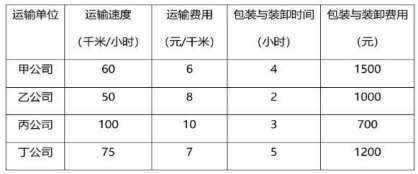 如果A、  B两市的距离为S千米（S＜550千米） ，且这批水果在包装与装卸过程以及运输过程中的损耗为300元/小时，那么 要使果品公司支付的总费用（包装与装卸费用、 运输费用及损耗三项之和）最小，应选择哪家运输公司：A． 甲B．乙C．丙D．丁62. 如下图1所示，在一个金字塔造型（底面为正方形，侧面为四个全等的等腰三角形） 的铸造件内部挖空一个圆柱。  现沿铸 造件顶点A且垂直底面的方向切开，切开后的截面如下图2所示，已知DE、  GF为圆柱的高，BC=分米，DE=2分       米，AO=4分米，那么挖后铸造件的体积是：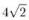 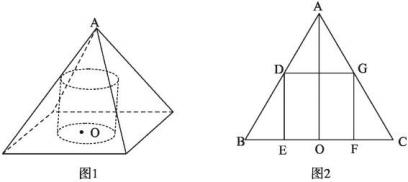 A．128－4π立方分米B．128/3－4π立方分米 C．64/3－4π立方分米   D．64－4π立方分米63. 某装修公司订购了一条长为2.5m的条形不锈钢管，要剪裁成60cm和43cm长的两种规格长度不锈钢管若干根，所裁钢管的 横截面与原来一样，不考虑剪裁时材料的损耗，要使剩下的钢管尽量少，此时材料的利用率为：A．0.824B．0.928C．0.996D．0.99864. 某草莓经销商有201箱的草莓要分配给若干个水果店，要求无论选用怎样的分配方式，都要有水果店至少分到8箱，则水果 店至多有:A．20个B．21个 C．28个 D．29个65. 某商场为了促销，进行掷飞镖游戏。  每位参与人员投掷一次，假设掷出的飞镖均扎在飞镖板上且位置完全随机，扎中中间 阴影部分区域（含边线） 即为中奖。  该商场预设中奖概率约为60%，仅考虑中奖概率的前提下，以下四幅图形（图中的正 三角形和正方形均与圆外切或内接） 最适合作为飞镖板的是：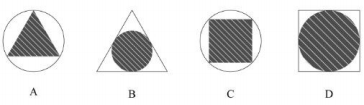 A．如图所示B．如图所示 C．如图所示 D．如图所示66. 某公司职员小王要乘坐公司班车上班，班车到站点的时间为上午7点到8点之间，班车接人后立刻开走；小王到站点的时间 为上午6点半至7点半之间。  假设班车和小王到站的概率是相等（均匀分布） 的，那么小王能够坐上班车的概率为：A．1/8B．3/4 C．1/2 D．7/867. 大江两岸有两个正面相对的码头，可供客轮往返。  如右图所示，根据河流水文情况，“幸福号”客轮星期一沿着河岸60度夹 角方向前行，刚好到达对岸码头，星期二“幸福号”准备返回时，发现河流水文情况发生变化，船长调整航向，沿河岸30度 夹角方向返回，顺利到达码头。  假设客轮往返速度均是v千米/小时，且行驶过程中河水流速是恒定的，问返程时河水流速 是去程时的多少倍：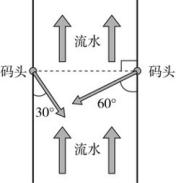 A． 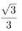 B． 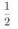 C． 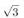 D．268. 两个大人带四个孩子去坐只有六个位置的圆型旋转木马，那么两个大人不相邻的概率为：A．2/5B．3/5 C．1/3 D．2/369. 太平洋上有一个圆形的平坦小岛，岛上遍布森林，闪电击中处于小岛边缘的树木引发森林火灾（如图所示）。 假设火线是以圆弧状往小岛深处推进，问当大火烧到小岛中心位置时，过火面积占全岛面积的比例大约是多少：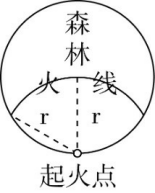 A．45%B．40% C．35% D．30%70. 我国一支工兵部队在某国执行维和任务，负责道路抢修工作。  某天，该部队负责的道路被炮弹炸出一个球面形状的大坑。  经测量，弹坑直径16m，深4m。  现需用车辆运送混凝土填充弹坑，铺平道路，假设每车次可运输10的混凝土，问抢修  道路至少需要出动运输车多少车次： （球缺体积计算公式为 ，其中r为球体半径，h为球缺高，V为球缺体积）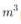 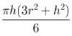 A．65B．66C．67D．68判断推理71. 从所给的四个选项中，选择最合适的一个填入问号处，使之呈现一定的规律性：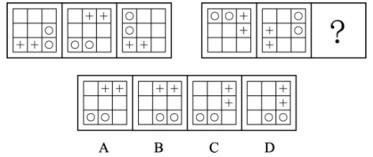 A．如上图所示B．如上图所示 C．如上图所示 D．如上图所示72. 从所给的四个选项中，选择最合适的一个填入问号处，使之呈现一定的规律性：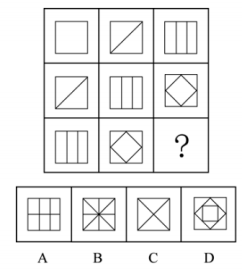 A．如上图所示B．如上图所示 C．如上图所示 D．如上图所示73. 从所给的四个选项中，选择最合适的一个填入问号处，使之呈现一定的规律性：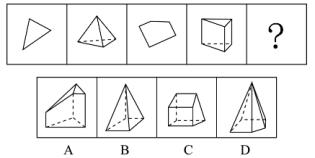 A．如上图所示B．如上图所示 C．如上图所示 D．如上图所示74.  把下面的图形分为两类，使每一类图形都有各自的共同特征或规律，分类正确的一项是：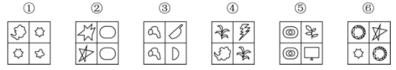 A．①④⑥，②③⑤B．①③⑤，②④⑥ C．①②④，③⑤⑥ D．①⑤⑥，②③④75.  从所给四个选项中，选出能与给定的① 、 ② 、 ③ 、 ④零件共同构成如下图所示的9×2方块组合的一项：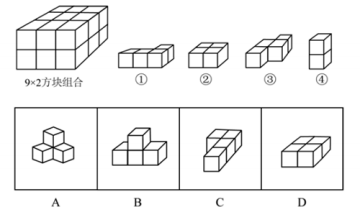 A．如上图所示B．如上图所示 C．如上图所示 D．如上图所示76. 拟剧理论指人与人在社会生活中的相互行为在某种程度上是一种表演。  每一个人就像演员一样，在某种特定的场景下，按 照一定的角色要求在舞台上表演给观众看，在整个表演过程中，人总是尽量使自己的行为更为接近想要呈现给观众的那个 角色，观众看到的是那个表现出来的角色而不是演员本身。  当表演结束，演员回到后台以后，他的真实面目才展现出来， 演员才又恢复其本来的自我。根据上述定义，下列选项不能印证拟剧理论的是：A．小丽来找小明探讨功课，小明没有立刻开门，而是先把臭袜子藏到床下B．在“国王的新装”故事里，新装展示游行时臣民交口称赞新装华贵美丽C．小魏生活拮据但工作努力，老板不动声色地开豪车替其去机场接其父母D．小菲通过盗图和拼接，天天在微信朋友圈发吃美食、 健身、 游玩的照片77. 人合公司是指以股东的个人信用为公司信用基础的公司；资合公司是指由公司股东分别出资而形成的财产作为信用基础的公司；人资兼合公司则同时具备上述两种性质的信用基础。根据以上定义，以下哪个公司属于人合公司：A．某公司注册资本为全体股东缴纳股本的总和，股东的出资以现金及财产为限，根据出资对公司负责B．某公司的全部股份由公司独立创立者百分百持有，公司聘请多位经验丰富的职业经理人分管不同业务 C．某公司由于经营不善导致资金链断裂，在申请破产时以全部注册资本作数，股东个人财产并不受影响 D．某公司的资产以股东个人的所有财产为抵押，股东对公司经营负无限责任，并且不能任意地转让股份78. 文化挪用是指将本不属于本地的异域或其他民族的文化资源借用过来，从而对本地的文化形成影响，创造出新的文化产品 的现象。根据上述定义，下列属于文化挪用的是：A．某苗族民间工艺组织设计制作的具有苗绣元素的彩绘玻璃、 蜡染布等文创作品畅销全国B．某法国女生在毕业舞会上穿着优雅别致的印度传统服装纱丽翩翩起舞，让大家大饱眼福 C．某荷兰社区大学为学生开设中华太极拳课程以增强他们的健身意识，受到学生普遍欢迎 D．世界之窗展示了众多全球著名景观和建筑成为深圳打卡的地标，是当地热门的旅游景点79. 分粥效应是哲学家罗尔斯在《正义论》 中讨论社会财富时做的一个比喻，说明只要把制度建立在对每一个人都不信任的基础上，就可以导出合理、 具有监管力度的制度。  这种制度不但要科学，而且其制定一定要有所依据、 简单明了，具有针对性、 可操作性，便于执行。根据上述定义，假设“M”是某团队一项小福利，下列选项最能体现该定义的是：A．通过选举，由品德高尚的小李主持分“M”，基本公平公正B．拟定一人负责分“M”工作，并成立董事会，及时处理问题    C．选举产生分“M”委员会和监督委员会，有效落实执行和监督 D．参与者轮流值日分“M”，但主持分“M”者每次必须最后领取80. 虚假相关指的是两个没有因果关系的事件之间，基于一些其他未见的因素（潜在变量）而推断出因果关系，引致两个事件是“有所联系”的假象，但这种联系并不能通过客观的试验来证实。根据上述定义，下列选项不属于虚假相关的是：A．童鞋的大小与孩子的语言能力B．冷饮的销量与泳池溺水的人数 C．惯性的大小与汽车的核载重量 D．网民的数量与房屋的折旧程度81. 迎臂效应也被称为“请到我家后院来”。  从表面意思来看，迎臂就是张开双臂欢迎的意思，是指某个地区的居民认为相关机 构、 设施、 景观具有正的外部效应，能给本社区发展带来好处，因此，不排斥甚至欢迎这些项目在本社区落地。根据上述定义，下列选项属于迎臂效应的是：A．群众深度参与，点赞街道残障康复中心成立B．公司升级业态，积极在社区推广无人零售店C．新设备耗电低，企业要求园区加快引进速度D．加气站易漏气，附近居民担心火灾要求搬迁82. 单质是由同一种元素组成的纯净物。  化合物是由两种以上元素的原子（不同元素的原子种类）组成的纯净物。  混合物是指 由两种或多种以上不同的单质或化合物机械混合而成的物质，无固定化学式，混合物的各种成分之间没有发生化学反应， 混合物可以用物理的方法将所含的物质分离。根据上述定义，下列选项同时具有以上三类物质的是：A．氮气、 氧气、 二氧化碳、 空气B．食盐水、 盐酸、 氨水、 蒸馏水 C．氢气、 氖气、 水蒸气、 汞蒸气D．二氧化碳、 水蒸气、 矿泉水、 天然气83. 价值链的数字重生指价值链的某个必要环节以数字化方式呈现，以数据实时在线为基础推动价值链的实现。  价值链的数字新生是以新定义的用户价值为中心、 数据实时在线为基础，融合新价值链要素，创造全新价值链结构。 根据以上定义，以下哪项属于价值链的数字重生：A．为给用户带来全新的旅行前、 旅行中和旅行后的服务体验，立体化整合旅游目的地的资源要素B．依靠在线实时数据，使美食供应商更便利精准地了解用户的美食习惯，开拓新颖的服务渠道C．电商平台通过发布商品信息和销售实时动态，使消费者在选购时可以查询货物即时情况D．核电设备的数字三维模型可以为设计、 制造、 运行以及维护等多个环节带来价值增长点84. 先赋资本是指建立在血缘、 遗传等先天条件下，不经过个人努力就可以拥有的资本。  自致资本是指通过个人后天努力取得，为个人所支配的资本。根据上述定义，下列选项中的内容均属于自致资本的是：A．婚姻、 职业、 政治面貌B．家世、 民族、 文化程度 C．国籍、 收入、 工作单位 D．种族、 户口、 父辈职业85. 音爆是飞行器在突破音障时，由于对空气的压缩无法迅速传播，会逐渐形成激波面，激波面上高度集中的声学能量引起巨 大响声，让人耳感受到短暂而极其强烈的爆炸声。  音爆只有在突破音障即超音速飞行时才会产生。  音爆云则是以飞行器为 中心轴、 从机翼前段开始向四周均匀扩散的圆锥状云团。  其产生主要是由于气流流速突破音速时比空气传导速度更快，无 法有效向下拉气流，导致密度减小，气压降低，水气凝结成微小的水珠，肉眼看来就像是云雾般的状态。  音爆云在跨音速飞行时常常出现，但不仅在跨音速飞行时才能出现。根据上述定义，下列说法正确的是：A．音爆产生时会出现音爆云B．音爆云出现标志着音爆产生 C．音爆云出现说明突破了音障 D．音爆产生时是超音速飞行86. 巴蜀 ∶燕赵A．京津 ∶淮海B．闽越 ∶荆湘 C．齐鲁 ∶秦晋 D．殷商 ∶云贵87. 优雅 ∶天鹅A．风沙 ∶塞外B．高洁 ∶梅花 C．友好 ∶同窗 D．幽默 ∶笑话88. 顿悟 ∶醍醐灌顶A．渴望 ∶望梅止渴B．移交 ∶完璧归赵 C．消费 ∶坐吃山空 D．孝顺 ∶彩衣娱亲89. 戊 ∶己 ∶庚A．钠 ∶镁 ∶铝B．寅 ∶卯 ∶巳 C．牛 ∶虎 ∶龙 D．秦 ∶汉 ∶隋90. 超声波 ∶次声波 ∶军事A．处女作 ∶代表作 ∶文学B．路由器 ∶隔离卡 ∶网络 C．潜水艇 ∶核潜艇 ∶科技 D．北极星 ∶北斗星 ∶星辰91. 防爆膜 ∶防刮花 ∶抗撞击A．驱蛇粉 ∶驱动器 ∶驱逐舰B．萤火虫 ∶荧光棒 ∶荧惑星 C．防晒伞 ∶超轻便 ∶抗强风 D．净水器 ∶除杂质 ∶去异味92. 握瑜 ∶怀瑾 ∶美玉A．南辕 ∶北辙 ∶马车B．金戈 ∶铁马 ∶战争 C．敲金 ∶击石 ∶乐器 D．锦衣 ∶玉食 ∶珍馐93. 高屋建瓴 对于 （   ） 相当于 （   ） 对于 技艺A．格局；左支右绌B．形势； 目无全牛 C．气势；天造地设 D．地势；逆水行舟94. 火箭筒 对于 （   ） 相当于 （   ） 对于  三节棍A．发射；狼牙棒B．手榴弹；方天戟 C．爆炸；软器械    D．热动力；锻造术95. 晕轮效应 对于 （   ） 相当于 （   ） 对于 变本加厉A．扬长避短；墨菲定律B．以偏概全；破窗效应 C．欲扬先抑；增减效应 D．举一反三；蝴蝶效应96. 最近有研究团队以问卷调查的方式，调查了519名从未吸过传统香烟、 年龄在18岁至25岁间的年轻人，调查内容包括这些年轻人吸电子烟的情况和吸传统香烟的意向等。  研究报告称，在从未吸过传统香烟的年轻人中，那些正在吸电子烟的人更可能尝试传统香烟，有关电子烟的监管政策要注意保护年轻人。以下各项如果为真,最能支持上述结论的是：A．受访者中有20%的人尝试过电子烟或未来很可能会尝试电子烟B．即使只尝了两三口电子烟，也有可能提高吸传统香烟的可能性C．受访者中正在吸电子烟的有60%表示未来一定会尝试传统香烟D．电子烟对健康的危害比传统香烟小，但仍然含有很多有害物质97. 某科学家在一个宇宙科学网站上刊载了一项成果，该成果宣称找到了地球生命来自彗星的“证据”，引发了广泛关注。  他声  称在一块坠落到斯里兰卡的陨石里找到了微观硅藻化石，该石头有着疏松多孔的结构，密度比在地球上找到的所有东西都 低。  他推断这是一颗彗星的一部分，并指出样本中找到的微观硅藻化石与恐龙时代留存下来的化石中的微观有机体类似，从而为彗星胚种论提供了强有力的证据。以下哪项如果为真，最能反驳该科学家的观点：A．发表该成果的网站缺乏可信性，所载论文良莠不齐，有些曾论为笑柄B．该科学家是彗星胚种论的狂热支持者，曾宣称SARS和流感来自彗星C．该成果配图中被标示成“丝状硅藻”的东西实际上只是硅藻细胞断片D．该成果根本无法证明该石头是碳质球粒陨石，甚至难以确定其是陨石98. 如果一片森林的树木物种多样性非常丰富，那么这时缺失一个物种对于整个森林的生产力来讲，影响还并不是太大；但在物种多样性越稀缺的时候，树的种类继续变少，对整个森林生产力产生的打击就会越来越大。由此可以推出：A．除非树木物种多样性锐减，整个森林的生产力不会受到影响B．只要森林的树木物种减少，整个森林的生产力就会受到影响C．如果森林的生产力下降，那么森林的树木物种多样性就已经受损D．要么森林的树木物种多样性非常丰富，要么森林的生产力非常可观99. 吴老师、 张老师、 孙老师、 苏老师都是某校教师，每位只教授语文、 生物、 物理、 化学中的一门课程。 已知：①如果吴老师教语文，那么张老师不教生物②或者孙老师教语文，或者吴老师教语文③如果张老师不教生物，那么苏老师也不教物理④或者吴老师不教化学，或者苏老师教物理下列哪项如果为真，可以推出孙老师教语文：A．吴老师教语文B．张老师不教生物 C．吴老师教化学    D．苏老师不教物理100. 不粘锅常见的不粘涂层为特氟龙涂层。  全氟辛酸铵是特氟龙生产过程中使用的含量极微的一种加工助剂。  数据表明，高剂量的全氟辛酸铵有可能导致胆固醇水平升高、 甲状腺疾病及不育。  特氟龙在常温及常态下具有非常稳定的理化性质，使用  特氟龙不粘涂层的炊具在常温至260℃的温度范围内都不会发生任何变化，但是当温度超过260℃时，涂层逐渐向不稳定状 态转变，当温度超过350℃时会发生分解。  正常烹调时，水的沸点是100℃，温度较高的爆炒通常也只是200℃左右，即使  采用油炸的方式，油温也不会超过250℃。  然而，如果在炒菜时喜欢把锅烧干、 烧红后再加油，锅内温度就容易超过          260℃。由此无法推出的是：A． 日常生活中，可以用不粘锅来烧开水喝煮粥B．烹饪时不粘涂层分解会导致胆固醇水平升高 C．炒菜时应避免把不粘锅烧干、 烧红后再加油 D．正常烹调通常无需担心不粘锅释放有害物质101. 近几年，一些大城市的社区银行频频出现关门潮。  与此同时，无人银行、 5G银行、 智能银行等一系列新银行不断出现，银 行网点正在告别冷冰冰的玻璃柜台和金属板凳，传统网点交易处理的功能变弱了，定制服务、  产品体验、 社交互动等功能越来越突出。  因此，有专家预测：二十年内，传统银行网点会消失。以下各项如果为真，最能支持上述专家观点的是：A．客户需进门取号、 等待叫号，办理一项简单的业务耗费较长时间B．人工智能等科技手段的引进，改变了人们对银行网点的固有印象C．复杂业务必须到银行网点面签办理，如开户、 销户等需本人办理且务必人工审核D．网上银行、 手机银行等接连涌现，银行网点作为服务主渠道的地位正在不断弱化102. 慢性疲劳综合征危害极大，它使人在正常的工作后感到极度疲劳，怎么休息也无济于事。  这种疾病过去不能通过验血或其他检查得出明确的生物指标，因此其病因历来被归为心理因素。  最近，研究人员对被诊断为慢性疲劳综合征的48名患者和39名健康志愿者的大便和血液样本进行研究后得出结论:肠道细菌和血液中的致炎因子可能与该疾病有关。 以下哪项如果为真，最不能支持上述结论：A．该疾病患者的大便样本中肠道细菌的多样性较低且抗炎细菌较少B．该疾病患者的血液样本中被检测出致炎因子，而健康志愿者没有 C． 目前不确定肠道细菌是导致该疾病的原因还是该疾病导致的结果 D．最新研究表明饮食治疗和益生菌等无助于为该疾病患者缓解疲劳103. 普通消费者囿于专业弱势群体的地位无从对错误或失真的负面信息进行有效甄别，即便企业努力澄清，但在当前“好事不出 门，坏事传千里”的舆论传播环境下，强烈的记忆效应将使得追求风险规避的人们很难改变原有的错误认知，他们仍然会将之作为未来相当长一段时间内的消费决策指南，致使某些守法企业的“不白之冤”难以澄清，也给企业带来了严重损失。 以下哪项如果为真，最能削弱上述观点：A．传媒利用其便利且易与大众认知结构相契合的特点向社会普及专业知识B．监管部门为企业建立信用档案，为消费者提供企业情况的动态信息全景 C．那些有过“前科”但力图“改过自新”的企业很难回归正常的交易轨道D．不良声誉一旦成为社会的集体记忆，在公众的认知中就会有很强的粘性104. 气象研究团队开发出一种基于人工智能的计算模型，用以检测云的旋转运动。  研究人员鉴定并标记了逗点状云系的形态和 运动，并利用计算机视觉和机器学习技术，“教会”计算机自动识别和检测卫星图像中的逗点状云系，以帮助人们更高效地在海量天气数据中及时发现恶劣天气的“端倪”。  该计算模型有助于更快、 更准确地预测恶劣天气。 以下各项如果为真，不属于上述结论必要前提的是：A．该计算模型能检测出逗点状云系，准确率达99%，甚至在其完全形成前就能检测到B．从卫星图像中看，逗点状云系因其外形类似于逗号而得名，与气旋的形成密切相关 C．该计算模型如与其他天气预报模型相结合，将能有效地预测出64%的恶劣天气事件 D．气象学认为气旋的形成可导致冰雹、 雷暴、 大风和暴风雨等各种恶劣天气事件发生105. 长期生活不规律会导致免疫细胞和胆固醇积聚在血管壁上，变成粥样斑块。  这些斑块破碎时会形成血栓，血栓有可能脱落，沿血管流动。  由于牙周病菌是一种厌氧菌，而血管中有大量氧气，因此牙周病菌单独进入血管并不能存活。  但是，因为免疫细胞能够有效隔绝血管中的氧气，所以人们认为牙周病菌能把免疫细胞当作交通工具，借此移动至身体各处。以下哪项如果为真，最能加强上述论证：A．生活不规律会使体内产生大量胆固醇和厌氧菌B．血栓脱落会导致血管不通顺，阻碍牙周病菌移动 C．免疫细胞的整体内环境不会造成牙周病菌失活    D．牙周病菌对身体血管健康的影响是公认的资料分析截至2019年12月31日，中国共产党党员总数为9191.6万名，同比增长1.46%。  在党员的性别、 民族和学历上，女党员       2559.9万名，少数民族党员680.3万名，大专及以上学历党员4661.5万名。  在党员的入党时间上，新中国成立前入党的      17.4万名，新中国成立后至党的十一届三中全会前入党的1550.9万名，党的十一届三中全会后至党的十八大前入党的        6127.7万名，党的十八大以来入党的1495.6万名。  在党员的职业上，工人（含工勤技能人员） 644.5万名，农牧渔民          2556.1万名，企事业单位、 社会组织专业技术人员1440.3万名，企事业单位、 社会组织管理人员1010.4万名，党政机关工 作人员767.8万名，学生196.0万名，其他职业人员710.4万名，离退休人员1866.1万名。                                                    2019年共发展党员234.4万名，比上年增长14.06%。  其中，发展女党员99.4万名， 占42.4%；发展少数民族党员23.6万     名， 占10.1%；发展35岁及以下党员188.3万名， 占80.3%；发展具有大专及以上学历的党员106.8万名， 占45.6%。  发展   党员的职业上，工人（含工勤技能人员） 14.3万名，企事业单位、 社会组织专业技术人员31.6万名，企事业单位、 社会组  织管理人员25.3万名，农牧渔民42.4万名，党政机关工作人员13.4万名，学生84.4万名，其他职业人员22.9万名。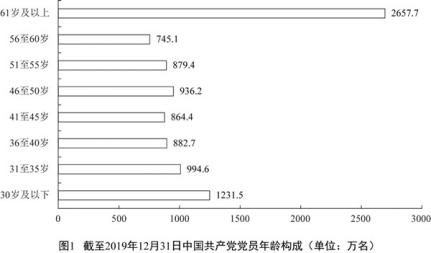 106. 若阴影部分代表大专及以上学历党员人数，那么下列哪幅图最能反映截至2019年12月31日大专及以上学历党员占党员总数的比例：A． 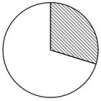 B． 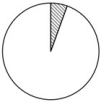 C． 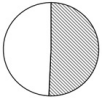 D． 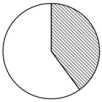 107. 截至2019年12月31日，资料所列8种党员职业类型中，党员人数占比不低于15%的有：A．3类B．4类 C．5类 D．6类108. 2018年，发展党员数占同期党员总数的比例约为：A．1.8%B．2.3% C．2.7% D．3.2%109. 截至2019年12月31日，55岁以上党员人数比46岁以下党员人数：A．多14.36%B．少14.36% C．多16.76% D．少16.76%110. 不能从上述材料中推出的是：A．2019年发展的党员人数中，学生党员占比超过33%B．截至2019年12月31日，55岁以下党员占党员总数的比不超过65%C．截至2019年12月31日，61岁及以上的党员人数中，新中国成立前入党的不超过0.8%D．截至2019年12月31日，从事农牧渔民职业的党员人数与工人（含工勤技能人员）党员人数之比超过400%2019年7月上旬流通领域部分生产资料市场价格变动情况表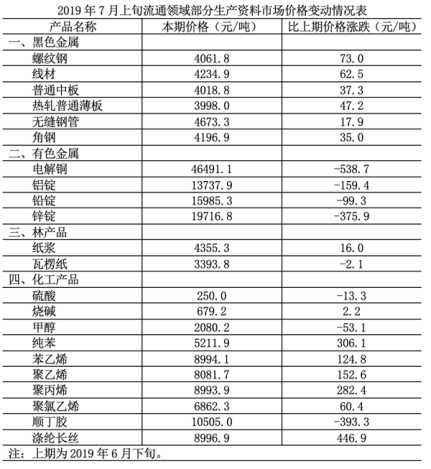 111. 2019年6月下旬，价格按从高到低排列居于第六位的生产资料是：A．苯乙烯B．聚乙烯    C．聚丙烯    D．涤纶长丝112. 2019年7月上旬，价格环比涨幅超过1%的生产资料有：A．6种B．7种 C．8种 D．9种113. 2019年6月下旬，电解铜的价格约是无缝钢管的：A．9.5倍B．9.8倍   C．10.1倍 D．10.4倍114. 按照2019年7月上旬的环比涨跌幅，2019年7月中旬聚乙烯的价格约为：A．7929.1元/吨B．8031.5元/吨C．8134.3元/吨D．8236.9元/吨115. 能够从上述资料中推出的是：A．2019年6月下旬，烧碱的价格比甲醇低1401元/吨B．2019年7月上旬，黑色金属中的线材价格环比涨幅最快C．2019年6月下旬，铝锭、 铅锭、 锌锭三者的价格之和比电解铜高2948.9元/吨D．2019年7月上旬，化工产品中按价格从高到低排名前三位的是顺丁胶，涤纶长丝，苯乙烯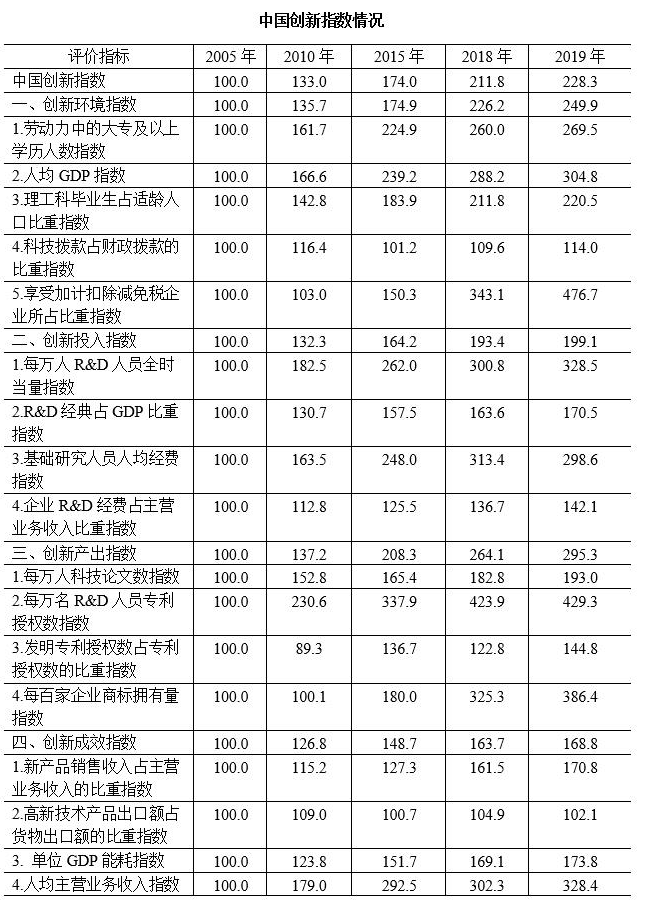 116.2019年中国创新指数比2010年约增长:　　A．69%　　B．72%　　C．75%　　D．78%117. 相比于2015年，2018年创新投入指数 4个评价指标中增幅在20%与50%之间的有：A．1个B．2个 C．3个 D．4个118. 下列关于2018年评价指标指数大小排序正确的是：A．单位GDP能耗指数＞人均主营业务收入指数＞人均GDP指数B．人均GDP 指数＞每万人R＆D人员全时当量指数＞每万人科技论文数指数    C．每万人科技论文数指数＞每百家企业商标拥有量指数＞单位 GDP 能耗指数 D．基础研究人员人均经费指数＞每万人科技论文数指数＞单位 GDP能耗指数119. 若保持2019年的同比增速不变，那么，2020年每百家企业商标拥有量指数将比2018年约多：A．72.6B．122.2C．133.7D．142.3120. 能够从上述资料中推出的是:A．2010年创新产出指数4个评价指标中超过150的有3个B．2019年创新成效指数4个评价指标中有2个同比增速高于8%             C．2019年人均GDP指数同比增速高于每万人科技论文数指数同比增速D．2018年每万名R&D人员专利授权数指数在表中同期全部评价指标指数中位居第二截至2019年3月31日，证券业协会对证券公司2019年第一季度经营数据进行了统计。  131家证券公司当期实现营业收入 1018.94亿元，同比增长54.47%。其中，各主营业务收入分别为代理买卖证券业务净收入（含席位租赁）221.49亿元，同比增长13.77%；证券承销与保荐   业务净收入66.73亿元，同比增长19.5%；财务顾问业务净收入20.95亿元，同比增长15.17%；投资咨询业务净收入7.15亿 元，同比增长5.15%，资产管理业务净收入57.33亿元，同比下降15.43%；证券投资收益（含公允价值变动）514.05亿      元，同比增长215.17%；利息净收入69.04亿元，同比增长4.94%；当期实现净利润440.16亿元，同比增长86.83%；119    家公司实现盈利，同比增长10.19%。2019年第一季度，131 家证券公司总资产为7.05万亿元，比上年一季度同期增加0.64万亿元；净资产为1.94万亿元，比上 年一季度同期增加0.05万亿元；净资本为1.62 万亿元，比上年一季度同期增加0.02万亿元。另外，2019年第一季度131家证券公司客户交易结算资金余额（含信用交易资金） 1.50万亿元，比上年一季度同期增加 0.32万亿元；受托管理资金本金总额14.11万亿元，比上年一季度同期下降2.82万亿元。121.2018年第一季度，?131?家证券公司代理买卖证券业务净收入（含席位租赁）约为:　　A．184.6亿元　　B．190.1亿元　　C．194.7亿元　　D．204.2亿元122. 131家证券公司中，平均每家证券公司在2018年第一季度实现营业收入约为:A．659.4亿元B．5.0亿元      C．669.5 亿元 D．6.0亿元123. 2018年第一季度， 131 家证券公司代理买卖证券业务净收入（含席位租赁）约为:A．184.6亿元B．190.1亿元 C．194.7亿元 D．204.2亿元124. 2019 年第一季度，131家证券公司总资产的同比增速约为:A．9.5%B．10.0% C．10.5% D．11.0%125. 关于证券公司2019年第一季度经营数据，下列说法正确的是：A．131家证券公司总资产比净资产少了4.11亿元B．131家证券公司财务顾问业务净收入的同比增长率为13.77%          C．131家证券公司净资产的同比增长金额低于净资本的同比增长金额D．131家证券公司资产管理业务净收入占当期实现营业收入的比重约为5.6%